Individual healthcare plan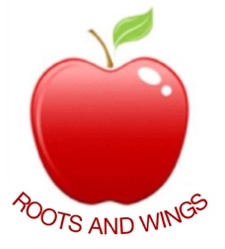 Describe medical needs and give details of child’s symptoms, triggers, signs, treatments, facilities, equipment or devices, environmental issues etcName of medication, dose, method of administration, when to be taken, side effects, contra-indications, administered by/self-administered with/without supervisionDaily care requirements Specific support for the pupil’s educational, social and emotional needsAny additional arrangements for school visits/trips etcAny follow up care following a medical episodeName of parent: ………………………………Date YR: …………………………………	Class teacher: …………………………………………Date Y1: …………………………………	Class teacher: ………………………………………..Date Y2: …………………………………	Class teacher: ………………………………………..Date Y3: …………………………………	Class teacher: …………………………………………Date Y4: …………………………………	Class teacher: …………………………………………Date Y5: …………………………………	Class teacher: …………………………………………Date Y6: …………………………………	Class teacher: …………………………………………Child’s nameDate of birthChild’s addressMedical diagnosis or conditionDateReview dateFamily Contact InformationNamePhone no. (work)(home)(mobile)Clinic/Hospital ContactNamePhone no.G.P.NamePracticePhone no.